–––		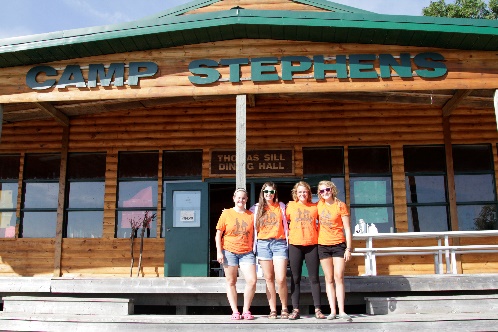 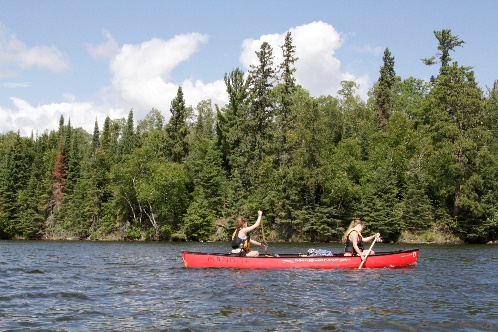 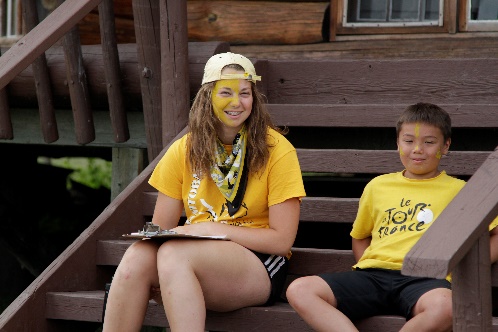 Leadership Development Program Coordinator, Full Time (Two Positions Available)New hire-$98.33 per day & Returning staff-$103.33 per dayCamp Stephens, Lake of the Woods, Kenora, Ontario (Live on Site) June 25–August 26, 2023 (subject to change) Do you love working with children? Want to help provide a high quality camp experience for every child? Excited about spending your Spring and Summer on an island in beautiful Lake of the Woods? Camp Stephens provides a unique opportunity for everyone.  As a part of the Camp Stephens Leadership Staff team, the LDP Coordinator will provide expertise, experience, and skills to a youth team of LDP participants at our very busy camp. Are you the right fit?Provide supervision, feedback and guidance to Leadership Development Program participants Assist in staff training Ensure safe programming is delivered following policies and proceduresProvide a written end of season report of the program and the participants Providing additional support to the larger team as needed What else do you need?Global Harmonized System certification (GHS) -employer will trainStandard First Aid and Bronze CrossPrior camp experience or experience working with children and youthFully immunized against COVID-19 or valid exemptionAssets:National Lifeguard (NL)Wilderness Advanced First Aid (WAFA)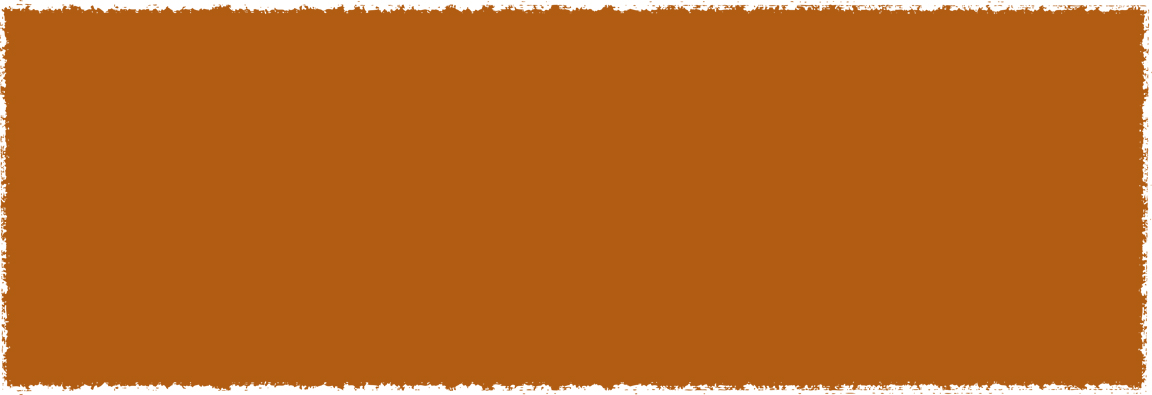 Submit your cover letter and resume by January 31, 2023 to: mat.klachefsky@ymanitoba.ca